转发《关于开展习近平总书记“七一”重要讲话精神理论课题研究的通知》院属各单位：现将娄底市哲学社会科学成果评审委员会《关于开展习近平总书记“七一”重要讲话精神理论课题研究的通知》(娄社评[2021]4号）转发给您们，有关事项通知如下：一、请各二级单位积极发动老师主动参与，参与的老师请根据习近平总书记在庆祝中国共产党成立100周年大会上的重要讲话精神自定选题；按通知要求填写2021年习近平总书记“七一”重要讲话精神理论课题研究申请表，并提交一篇与自定课题有关的理论文章（3000字以内）。二、本课题要求在2021年12月31日前完成，研究时间紧；有申报意向的老师请利用暑假时间进行深入思考，并撰写2篇及以上与自定课题相关的理论文章。三、申报受理时间申报截止时间为2021年8月26日，电子稿请发至ldzykjc@163.com，逾期不予受理。四、学校联系方式联系人：李老师；  联系电话： 8362500，18773871679（6160）附件：1. 关于开展习近平总书记“七一”重要讲话精神理论课题研究的通知2. 2021年习近平总书记“七一”重要讲话精神理论课题研究申请表3. 娄底职业技术学院纵向科研项目申请表                                         科技处       2021年8月6日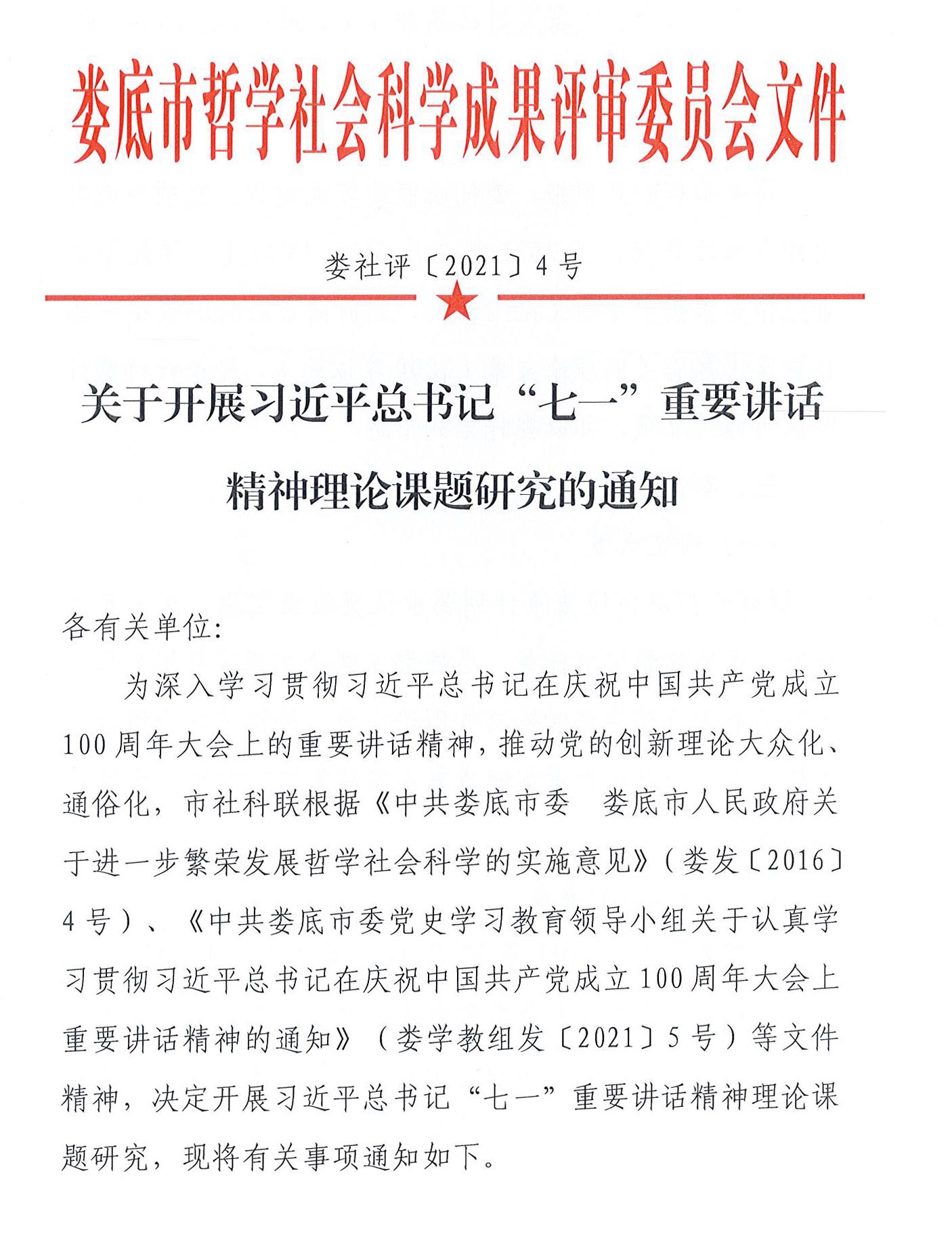 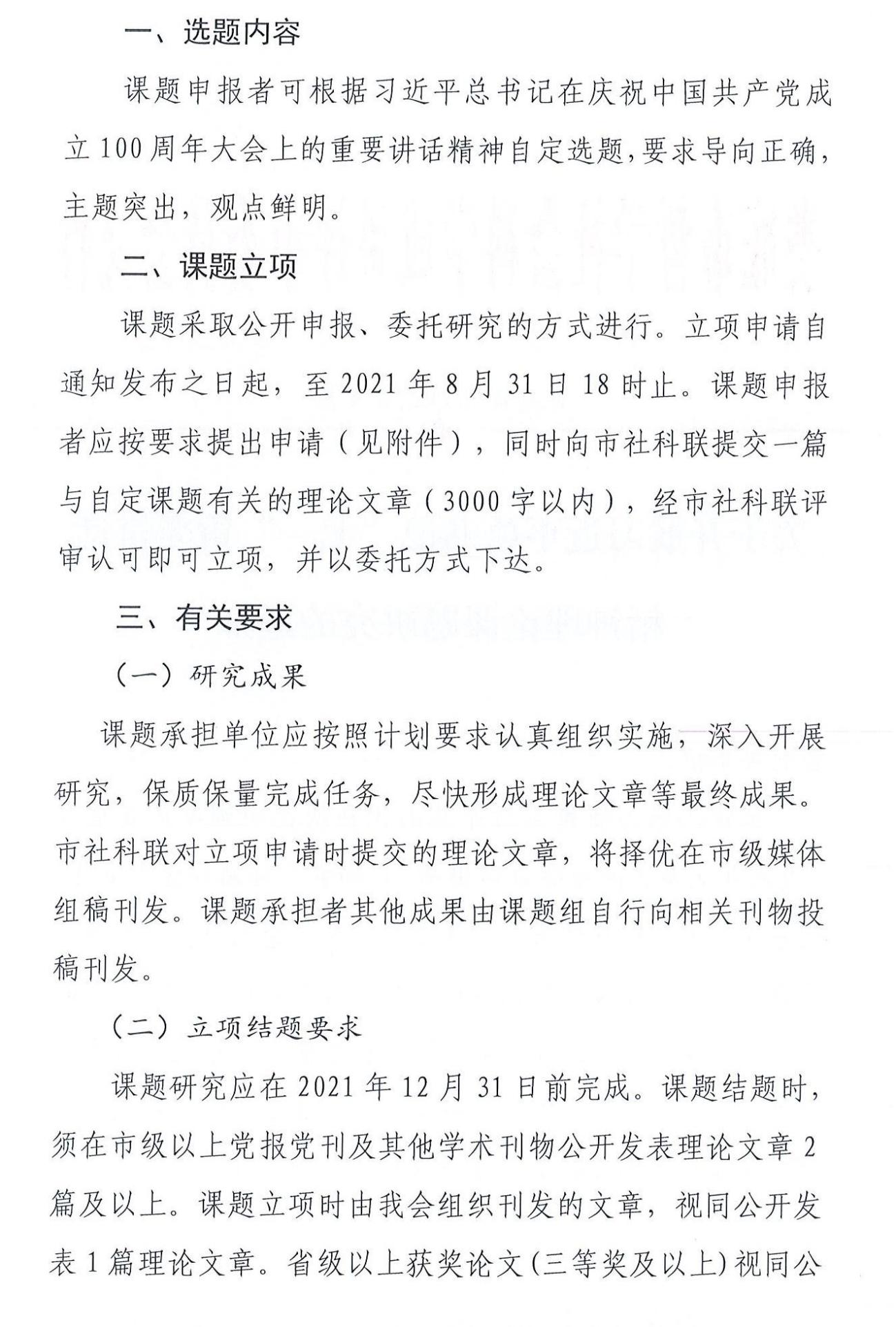 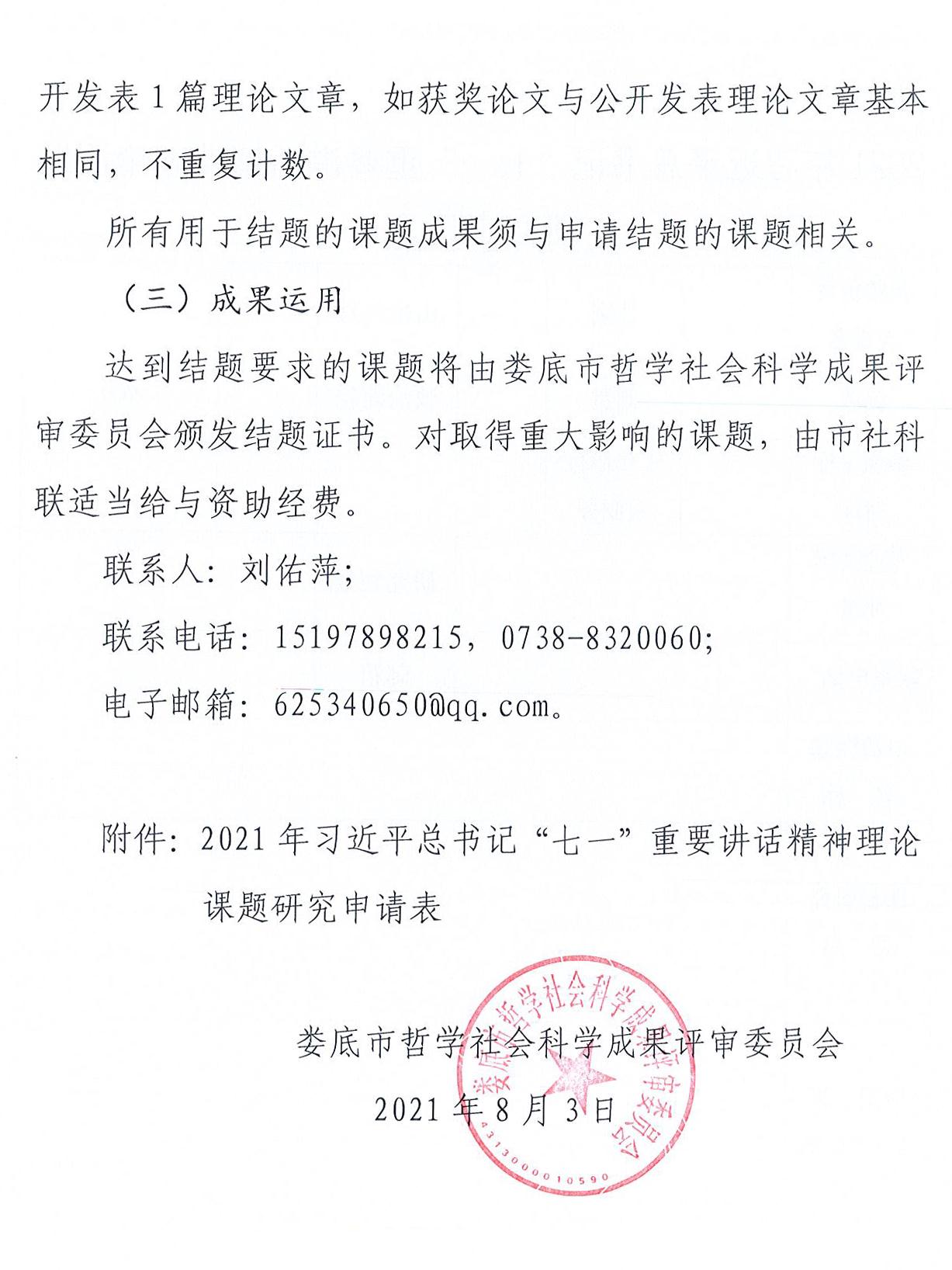 娄底职业技术学院纵向科研项目申请表说明：1.申请人应根据要求如实填写表中各项内容；2.此申请表与申报材料一起经所属二级单位审核签字后于科技处规定的时间交科技处。2021年习近平总书记“七一”重要讲话精神理论课题研究申请表2021年习近平总书记“七一”重要讲话精神理论课题研究申请表2021年习近平总书记“七一”重要讲话精神理论课题研究申请表2021年习近平总书记“七一”重要讲话精神理论课题研究申请表2021年习近平总书记“七一”重要讲话精神理论课题研究申请表2021年习近平总书记“七一”重要讲话精神理论课题研究申请表2021年习近平总书记“七一”重要讲话精神理论课题研究申请表课题负责人姓名性别出生年月照片民族籍贯政治面貌照片参加工作时间工作单位及职务照片专业技术职务研究领域联系电话邮箱申请课题名  称课题研究思  路申报（推荐）单位意见                      
                                                                                               （盖章）                                                                                        年    月      日                      
                                                                                               （盖章）                                                                                        年    月      日                      
                                                                                               （盖章）                                                                                        年    月      日                      
                                                                                               （盖章）                                                                                        年    月      日                      
                                                                                               （盖章）                                                                                        年    月      日                      
                                                                                               （盖章）                                                                                        年    月      日娄底市哲学社会科学成果评审委员会意见姓   名姓   名职称/职务职称/职务联系电话项目名称项目名称项目来源项目来源计划研究时间计划研究时间申请材料清单申请材料清单所属二级单位审核意见负责人签字：              部门或单位（盖章）：        年    月    日负责人签字：              部门或单位（盖章）：        年    月    日负责人签字：              部门或单位（盖章）：        年    月    日负责人签字：              部门或单位（盖章）：        年    月    日负责人签字：              部门或单位（盖章）：        年    月    日负责人签字：              部门或单位（盖章）：        年    月    日负责人签字：              部门或单位（盖章）：        年    月    日科技处审核意见负责人签字：              科技处（盖章）：           年    月    日负责人签字：              科技处（盖章）：           年    月    日负责人签字：              科技处（盖章）：           年    月    日负责人签字：              科技处（盖章）：           年    月    日负责人签字：              科技处（盖章）：           年    月    日负责人签字：              科技处（盖章）：           年    月    日负责人签字：              科技处（盖章）：           年    月    日专家组评审意见 组长签字：（盖章）：                    年    月    日 组长签字：（盖章）：                    年    月    日 组长签字：（盖章）：                    年    月    日 组长签字：（盖章）：                    年    月    日 组长签字：（盖章）：                    年    月    日 组长签字：（盖章）：                    年    月    日 组长签字：（盖章）：                    年    月    日分管校领导意见分管校领导签字：（盖章）：                   年    月    日分管校领导签字：（盖章）：                   年    月    日分管校领导签字：（盖章）：                   年    月    日分管校领导签字：（盖章）：                   年    月    日分管校领导签字：（盖章）：                   年    月    日分管校领导签字：（盖章）：                   年    月    日分管校领导签字：（盖章）：                   年    月    日